	Ginebra, 18 de agosto de 2010Muy Señor mío/Muy Señora mía:1	Según lo indicado en la Carta Colectiva 5/5 de fecha 1 de julio de 2010, le adjuntamos información adicional relacionada con la reunión del Grupo de Trabajo 3/5 de la CE 5 del UIT-T, que se celebrará en Roma (Italia), el próximo 1 de octubre de 2010. 2	En el anexo 1 adjunto figura la información práctica facilitada por la organización anfitriona. Atentamente.Malcolm Johnson
Director de la Oficina de Normalización
de las TelecomunicacionesAnexo: 2ANNEX 1
(to Addendum 1 to TSB Collective letter 5/5)Practical Information
(Rome, 1 October 2010)INFORMATION ABOUT THE MEETING1	Meeting Venue [TO BE CONFIRMED]Ministry of Economic Development - Sala Parlamentino (&/or Sala Brevetti – Via Molise 19) and Sala 33Via Molise 2 &/or 19 - 00187 RomaTel: +39 06 47051 Web-site:  http://www.sviluppoeconomico.gov.it	google link2	Accommodation Special rates have been obtained in different hotels walking distance to the MED. Please, in the reservation with the hotel, indicate the name of the Meeting: ITU-T Meeting.It is important to make the hotel booking well in advance. Rooms will be assigned on a first-come-first-served basis while availability lasts. All reservations must be guaranteed by a credit card number. In case of cancellation or change in reservation, if not communicated in advance, accordingly to the each hotel cancellation policy, penalty fees will be applied.(All rates are in €, per room, per night, inclusive of breakfast and VAT).Hotel Bernini Bristol *****LPiazza Barberini 23Tel +39 06 488931Web-site:  www.berninibristol.it				google linkHotel NH Vittorio Veneto ****Corso d'Italia 1Tel. +39 06 84951Web-site:  www.nh-hotels.it				google linkHotel Alexandra ***SVia Veneto 18Tel: + 39 06 4881943Web-site:  www.hotelalexandraroma.com		google link3	RegistrationPlease note that pre-registration of participants to ITU-T meetings is carried out online at the ITU-T website (http://www.itu.int/ITU-T/studygroups/com05/index.asp).To apply for accreditation, registration should be completed with the attached registration form. The form should be returned to the e-mail address ludovica.angelome@sviluppoeconomico.gov.it or carolina.tana@sviluppoeconomico.gov.it not later than 16 September 2010.Once arrived at the MED, participants - upon ID card presentation - will receive a badge which they will be required to wear for the entire duration of the meeting.4	TransfersTransfer to and from airport/hotel is to be arranged by participants andTransfer from the recommended hotel to and from the meeting venue is to be arranged by participantsHow to get to the MEDUnless otherwise advised, participants should enter the Ministry by the main entrance (bronze main door on Via Veneto). Police officers and personnel from the MED will in any case be present at all times at the entrance with a list of participants’ names. Participants with hand luggage could be inspected.The main railway station “Termini” is within 5 minutes drive from the MED. “Leonardo da Vinci” Fiumicino and Ciampino airports are approximately 40 minutes away by car. The Ministry is easy to reach by taxi from both airports and the railway station. The cost of the taxi from Fiumicino and Ciampino will be about 45,00€. The price might be higher if there is traffic.From Leonardo da Vinci-Fiumicino Airport:A continuous train shuttle service (Leonardo Express) is available from Fiumicino airport to Termini. The trip takes about 30 minutes and costs 14,00€ (one way).There are also buses leaving from the Airport to Termini station (approximately every 2 hours). The trip takes about 1 hour.From Termini to the Ministry (please see above and below). You can purchase bus tickets on board and at newspaper stands at the cost of 5,00€.From Ciampino Airport:The Airport is connected to Ciampino railway station (stop Ciampino Città) by bus, departing every 30 minutes and takes 5 minutes. Trains leave for Termini station every 20 minutes. The trip takes about 15 minutes. From Central Station Termini to conference venue MED:Termini railway station is within 5-10 minutes drive from MED by public transportation and 15 minutes walking distance. From Termini station take metro line A towards Battistini (for 2 stops), get off at Barberini-Fontana di Trevi. Walk 150 mt until you reach the MED. Tickets: you can purchase bus tickets at newspaper stands and tobacconists at the cost of 1,00€ (valid for 75 minutes).Useful taxi numbers:  06 3570; 06 6645; 06 8822; 06 4157; 06 4994; 06 5551GENERAL INFORMATION1	Photos/registrationPhotos and registration are forbidden. Official photos will be available.2	Meals Those who have specific dietary requirements are kindly requested to inform ahead of time.3	Time difference and climateItaly is one hour ahead of GMT (GMT +1 h.).Average temperatures in Rome in September-October range from 15° to 24° C (59° to 75,2° F).4	InsuranceThe Italian Government cannot assume any responsibility for the medical and/or travel insurance of participants. It is strongly recommended that participants make their own arrangements as far as insurance coverage is concerned.5	VisaPlease ensure that necessary visas are obtained from the Embassy of Italy or Consulate of Italy prior to departure for Italy. Visas cannot be issued at the arrival airports.Those who require a visa to enter Italy should contact Ms. Ludovica Angelomè or Ms. Carolina Tana at itusecrevisaroma@sviluppoeconomico.gov.it in order to request a letter of invitation addressed to the petitioner via e-mail. The letter shall then be delivered to the petitioning country’s Italian Embassy in order to get the visa.6	VoltageElectricity in Italy is supplied at 220 V - 50 Hz AC. Foreign appliances may require an adaptor.7	Currency Foreign currencies can be converted into Euros at banks, post offices, exchange bureaux and in most hotels. Banks are generally the most reliable and tend to offer the best rates; they are usually open from Monday to Friday, from 8.30am to 1.30pm and from 3.00pm to 4.00pm. Automatic Teller Machines (ATMs, called “Bancomat” in Italy) are located outside all bank branches. 8	Emergency Telephone NumberFor medical emergencies dial 118. For the Police dial 113; for Carabinieri dial 1129	For any enquiries, please contact: Ms. Ludovica Angelomè (MED Delegation) e-mail: ludovica.angelome@sviluppoeconomico.gov.it 
tel:  +39 06 47052118 
fax: +39 06 47052219Ms. Carolina Tana (MED Delegation)e-mail: carolina.tana@sviluppoeconomico.gov.it
tel:  +39 06 47052397
fax: +39 06 47052219ANNEX 2
(to Addendum 1 to TSB Collective letter 5/5)Registration FormTITLE OF MEETING: 	ITU-T WP3/5 meetingDATE OF MEETING: 	1 October 2010VENUE:	Ministry of Economic Development - DELEGATE INFORMATION (Please complete using BLOCK CAPITALS)PLEASE RETURN THIS COMPLETED FORM		by 16 September 2010to: Ministry of Economic Developmentemail	ludovica.angelome@sviluppoeconomico.gov.it (Ms Ludovica Angelomè)carolina.tana@sviluppoeconomico.gov.it (Ms Carolina Tana)_____________Oficina de Normalización
de las Telecomunicaciones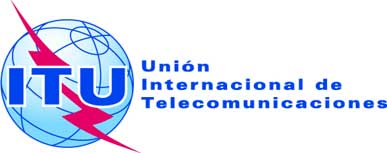 Ref.:Addéndum 1 a la Carta Colectiva TSB 5/5Tel.:+41 22 730 5780Fax:Correo-e:+41 22 730 5853tsbsg5@itu.intA las Administraciones de los Estados Miembros de la Unión, a los Miembros del Sector UIT-T y a los Asociados del UIT-T que participan en los trabajos de la Comisión de Estudio 5Asunto:Reunión del Grupo de Trabajo 3/5
Roma (Italia), 1 de octubre de 2010Room typeDouble Single Use RoomDouble RoomStandard€       253,00€       297,00Room typeDouble Single Use RoomDouble RoomStandard€       182,00€       197,00Superior€       195,00€       210,00Deluxe€       216,00€       231,00Room typeDouble Single Use RoomDouble RoomStandard€       153,00€       185,00CountryMs.     □Mr.     □First NameSecondNameSecondNameFamily NameTitlePositionPositionPositionInstitutionAddressTelephoneFaxFaxFaxMobile tel. n.E-mail